CENTRE FOR MATERIALS FOR ELECTRONICS TECHNOLOGY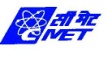 ATHANI ,  M.G. KAVU P.O.,  THRISSUR - 680581APPLICATION FOR THE POST OF JUNIOR RESEARCH FELLOW/PROJECT ASSOCIATE-I Notification No. CMET/TH/ADM/001/2021Name in full			:Name of Father/Husband 	:		Sex                  			:        Male/FemaleNationality     			:Date of Birth   			:       (Proof of age shall be enclosed)	:Age				:   …….     Y………M……. D……..(as on 31.05.2021)Marital Status  			:Whether presently working in Government/    :       Semi-Government/ Public Sector Undertakings/       Autonomous/Corporate BodiesPermanent Address:Address for correspondence:       11.  Mobile  number :       12.   E-mail address :13.  Academic & Professional Qualifications (only from PG level) :..2..14.  Previous experience,  if any  (please give full details) :15.   Any other information  :	DECLARATIONI hereby solemnly declare that all the statements made in the above proforma are true and correct to the best of my knowledge and belief.Place:…………………				Signature……………………………Date:……………….				Name of the applicant …...…………[Note: Self attested photocopies of proof of items 5, 13,  and 14  should be enclosed]Name of the Inst./Board/UniversityYear of passingExam/DegreeMarks/percentage in aggregate & Division